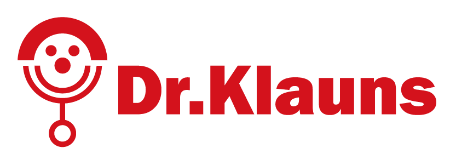 Pieteikuma forma dalībai biedrības “Dr.Klauns” online Ziemassvētku labdarības tirdziņā“No nieciņa līdz prieciņam”Sadarbības partnera (pārdevēja) nosaukums / vārds, uzvārds:E-pasts, tālrunis saziņai: Mājas lapas / soctīklu lapas / online veikala linki: NB foto jābūt kvadrāta formā, vēlams uz balta fona. Aizpildīto formu un katras preces foto, lūdzu, sūtiet uz ilze@drklauns.lv līdz 27.11, plkst 23:59Mēs izskatīsim visus sadarbības piedāvājumus un uzrunāsim tos, ar kuriem sadarbību īstenosim – šis ir pirmais mūsu online tirdziņš, tādēļ vietu skaits tirdziņā ir ierobežots! Nr.p.k.Preces nosaukums un apraksts, skaidrs un skanīgs (tiks ievietots tirdziņa mājas lapā)Preces kategorija (izvēlieties kādu no sekojošām: - Bērniem- Viņai- Viņam- Personalizetās lietas- Īpašas dāvanasCena par vienību(Minimālā preces vai preču komplekta cena – 5 eiro!)Pieejamais preču skaitsJūsu ziedojuma apmērs 
(izvēlieties vienu no:- 30%;- savs %;- 100%)1.2.3.4.5.6.7.